Интернет-ресурсы для учащихся начальной школы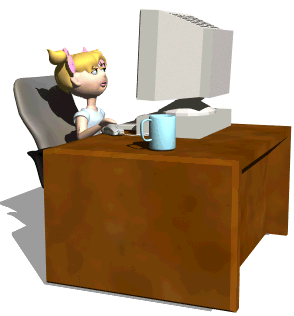 http://www.kinder.ru/default.htm-Каталог детских ресурсов Киндер. Содержит множество полезных ресурсов для детей любого возраста. http://www.solnet.ee/school/index.html - Виртуальная школа официального детского портала «Солнышко». Содержит очень много детских материалов по всем областям знаний, предназначенных для дошкольника и младшего школьника. В том числе можно найти множество сказок как современных авторов так и классиков. http://www.skazochki.narod.ru/index_flash.html- Сайт «Детский мир». Детские песни, сказки, мультфильмы, загадки и др. 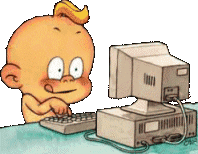 http://www.cofe.ru/read-ka - Детский сказочный журнал «Почитай-ка». Сказки, великие сказочники, головоломки, курьезные факты из жизни ученых, конкурс литературного творчества, калейдоскоп необычных сведений из мира животных и истории, рассказы о легендарных воинах разных времен и народов. http://www.biblioguide.ru/ - BiblioГид: настоящий путеводитель по детским книжкам. http://www.kostyor.ru/archives.html - Сайт школьного журнала «Костёр». Официальный сайт – это усеченная версия журнала, в которой можно найти множество интересных материалов для детей. http://playroom.com.ru — Детская игровая комната. Множество развивающих игр, песни, сказки, конкурсы детского рисунка, информация для родителей и множество других полезных материалов. http://www.oldskazki.chat.ru/titul.htm - Сайт «Старые добрые сказки» содержит много сказок: русских народных, сказок народов мира, известных авторов. http://beautiful-all.narod.ru/deti/deti.html - Каталог полезных детских ресурсов. На сайте собрано множество материалов, как с русскоязычного, так и с англоязычного Интернета. http://cat-gallery.narod.ru/kids/ - Ребятам о котятах. Для детей и родителей, которые очень любят кошек. http://www.maciki.com/ - На сайте Вы найдете смешные детские песенки, старые добрые сказки, потешки и прибаутки, загадки, скороговорки, колыбельные песенки и еще много-много интересного. http://teremoc.ru/index.php - На сайте можно учиться, играть и веселиться, смотреть мультфильмы, разгадывать загадки и ребусы. В Теремке каждый ребенок найдет для себя что-то интересное и полезное. http://potomy.ru/ - Сайт, на котором можно найти множество ответов на разные детские вопросы: Где находится Луна днем? Что такое Северный полюс? Может ли вода течь в гору? Кто придумал свечку? На эти и другие вопросы ответ сайт для интересующихся Потому.ру. http://elementy.ru/email - Еще один интересный сайт, на котором любой ребенок, родитель и учитель сможет найти ответ на интересующий его вопрос. http://clow.ru/ - Познавательный портал: сайт про все и обо всем!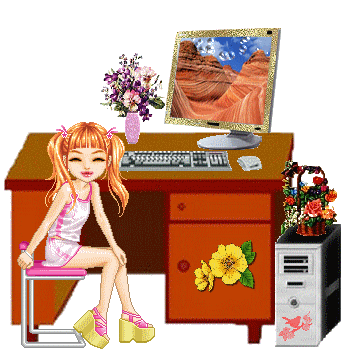 